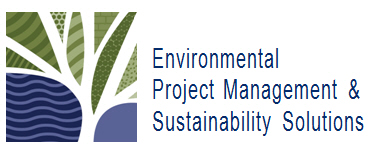 Environmental Project Management & Sustainability Solutions

3801 Weir Road |  Spencerville, ON |  K0E 1X0 |  T: 613.760.6918 |  W: www.envpmsolutions.ca

Workshop Registration FormYOUR CONTACT INFORMATION (All Fields Required)YOUR CONTACT INFORMATION (All Fields Required)YOUR CONTACT INFORMATION (All Fields Required)Name:Position:Company/Organization:Mailing Address:Mailing Address:Mailing Address:Phone:Fax:Email Address:Workshop Date & Location (If Applicable):Additional ParticipantsAdditional ParticipantsAdditional ParticipantsName:Position:Email:Name:Position:Email:REFERRAL INFORMATIONREFERRAL INFORMATIONREFERRAL INFORMATIONName & Organization of colleague that may be interested in this trainingMETHOD OF PAYMENTMETHOD OF PAYMENTMETHOD OF PAYMENT VISA			 MasterCard VISA			 MasterCard VISA			 MasterCardCredit Card NumberCredit Card NumberExpiry (mm/yy)Expiry (mm/yy)Card Verification Value (CVV) Card Verification Value (CVV) In-Class Workshops (please select one)
 Project Management Planning Workshop Stakeholder Management Essentials WorkshopAdd-On OptionsSubscribe to enhanced, expanded access to Project Management Planning training content, online:
 90-day Online access
 180-day Online access

Online Stakeholder Management Essentials
  90-day Online access
 180-day Online access

Adding our Online Project Management Training to our In-Class Instructor led Project Management Planning workshop is an excellent way to reinforce learning and ensure knowledge transfer . The content enhances and expands on the instructor-led content.
Our Online Project Stakeholder Management Essentials Training supplements the Instructor-led Workshop. This 8-hour content explores the 40-minute module to identify , quantify, analyze and manage stakeholders
Learn More about our Bundled PackageOnline, Instructor-led Training  PMP®/CAPM® Exam Prep Program 
 This 14-week Program prepares Project Managers for the PMI’s PMP®/CAPM® Examination; successful completion results in globally-recognized PMP/CAPM CertificationOnline, Self-Paced Training Project Management Planning [90-day access] Stakeholder Management Essentials [90-day access]
Refund/Transfer PolicyIf you cancel a course between the date you register and 30 calendar days prior to the first day of the course, a $150.00 cancellation fee will be charged for each registration. You will be refunded the amount of your tuition paid minus $150.00If you cancel a course between 30 calendar days and 15 calendar days prior to the first day of the course, a $250.00 cancellation fee will be charged for each registration. You will be refunded the amount of your tuition paid minus $150.00If you cancel a course within 15 calendar days of the start of the course, no refund will be given. ENVPMSS will consider this a completed saleIf you cancel a course after you have already transferred your reservation once, no refund will be given. ENVPMSS will consider this a completed sale
To see and review the full list of Terms and Conditions, please visit our Learning Centre website: www.dgslearningcentre.com 